Aanvraag Kansrijk maar risicovol 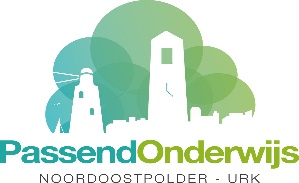 Naam school Naam ib’er Invuldatum Naam GeboortedatumStartdatum onderwijsStimulerende factoren Belemmerende factoren Welke extra ondersteuning kreeg de leerling in de voorschoolse periode?Welke ondersteuning biedt de school de leerling? Naam bij de school betrokken orthopedagoog.(Ook vermelden of de orthopedagoog de aanvraag ondersteunt.)Naam / namen van de betrokken externe specialist (Avesscholen: van het Expertisenetwerk) Motivatie: waarom is het onderwijsaanbod van de basisschool in de toekomst mogelijk niet toereikend?